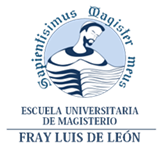 ANEXO 1: AUTOINFORME DE VALORACIÓNAPELLIDOS, NOMBRENIF: CATEGORÍAÁREA DEPARTAMENTALFACULTAD / CENTRO / ESCUELAPERIODO DE EVALUACIÓNCurso inicial 				Curso finalDECLARO:Que son ciertos los datos consignados en los documentos que a continuación se presentan correspondientes al periodo de evaluación solicitado y que durante el proceso de resolución de mi expediente de evaluación, si la Comisión de Evaluación de la Actividad Docente del Profesorado así lo requiriera, me comprometo a aportar las pruebas necesarias para contrastar la veracidad de los datos consignados aquí. En caso contrario, quedarán sin efectos los datos no acreditados.En ..................................., a .............. de ...............................de 20..Fdo: ..................................................................................COMISIÓN DE GARANTÍA DE CALIDAD DE LA EUM FRAY LUIS DE LEÓNINSTRUCCIONES PARA COMPLETAR EL AUTO-INFORMERealice sus reflexiones y valoraciones sobre las diferentes temáticas que se le plantean utilizando el espacio en blanco correspondiente. Aunque no hay limitaciones de espacio para responder a las mismas, es recomendable que se centre en elementos sustanciales al realizar sus argumentaciones. Puede insertar más filas en las tablas si necesita aportar más información.Este auto-informe debe completarse considerando globalmente todas las actividades docentes que ha desarrollado en los últimos 4 años. No obstante, si lo considera necesario, haga constar las características diferenciales halladas en el desarrollo de algunas de sus actividades docentes.Las actividades de GESTIÓN (salvo aquellas relacionadas directamente con la docencia), de INVESTIGACIÓN (por ejemplo, proyectos, publicaciones y congresos disciplinares) y de TRANSFERENCIA DE RESULTADOS A LA SOCIEDAD (patentes, etc.) No son objeto de evaluación en este procedimiento. DATOS DE REFERENCIA (en los últimos 4 años):• Guías docentes de asignaturas, materias, cursos, módulos o actividades docentes similares.• Resultados académicos (considere las posibles diferencias existentes entre la primera y las siguientes convocatorias): tasas de presentados, tasa de estudiantes que superan la asignatura porcentaje de estudiantes según niveles de superación (aprobados, notables, sobresalientes o calificaciones similares).• Otros que considere necesario utilizar DOCUMENTACIÓN DE DEBE ADJUNTAR A ESTE AUTOINFORME:Puede aportar materiales docentes desarrollados por usted o el enlace en el que están publicados. Esto no es obligatorio y será tratado como información complementaria aportada por el profesor, ayudando así a valorar mejor este autoinforme.D0. Encargo Docente Indique su formación académica (licenciaturas, ingenierías, diplomaturas, máster, doctorado…) Acreditaciones: Indique si está acreditado, en qué figura, la fecha y la agencia.Indique la asignatura/s de la que se considera especialistaS0.1 Intensidad y variedad de la actividad docente.                            Máx. 2 puntosServicios prestados en la UNIVERSIDAD CATÓLICA DE ÁVILA S0.2 Colaboración en acciones de proyección y mejora                      Máx. 3   puntosE0.2.1. Participación en programas de intercambio y movilidad. Puntúan la participación en programas de intercambio y/o movilidad (estancias docentes) tanto nacionales como internacionales, así como el cargo de Coordinador ERASMUS de una titulaciónD1. Planificación Docente       Máximo: 22 	Mínimo: 6 S1.1 Planificación de las enseñanzas y del resultado de aprendizaje con relación a las materias o asignaturas impartidas                                                 Máx. 15  puntosE1.1.1.   Estructura y accesibilidad de las guías docentes. I. Actualización y revisión de Guías DocentesValore brevemente la frecuencia con la que revisa y actualiza sus guías docentes y si las entrega en los plazos establecidos¿Has introducido algún tipo de innovación, en los últimos cuatro cursos, en los aspectos que se enumeran a continuación? Introduce tu valoración en cada casilla utilizando la escala anterior (cumplimenta con A, B o C)II. Cantidad/calidad y accesibilidad de la información suministradaValore la cantidad/calidad de la información que suministra a sus alumnos, a través de las guías docentes de las asignaturas que imparte (objetivos, competencias a alcanzar, horario de tutoría, contenidos, metodología de enseñanza, actividades prácticas, criterios de evaluación, bibliografía y recursos documentales), y los Medios a través de los cuales tienen los alumnos acceso a las guías docentes. Explique si hubo alguna Comunicación al coordinador del grado, dé alguna propuesta de modificación significativa para su mejor seguimiento.Guías presencialesGuías SemipresencialS1.2 Organización y coordinación docentes   		                      Máx. 7 puntosE1.2.1. Cargos de Coordinación Se valorará actividades de coordinación docente, comisiones y reuniones docentes. Especificar el grado al que se refiere el cargo o comisión y los cursos dentro de los 4 años evaluados que desempeñó. Si el cargo o comisión no se refiere a una titulación en concreto rellenar con una X en la casilla que proceda. No rellenar las áreas sombreadasE1.2.2. Coordinación con otras estructuras docentes:Introduce tu valoración en cada casilla utilizando la escala anterior (cumplimenta con A, B o C)D2. Desarrollo de la Actividad Docente    	Máximo: 38	Mínimo: 12S2.1 Nivel de consecución del encargo docente                                  Máx. 28 puntosE2.1.1. Cumplimiento de las obligaciones docentes: clases, seminarios, talleres, laboratorios y tutorías.Máx. 2 puntos Valore el cumplimiento de su horario académico y el desarrollo de clases y tutorías online y demás dedicación docente.E2.1.2. Cumplimiento de las normas y procedimientos reglamentarios                                   Máx. 1 punto Indique si ha cumplido los plazos que a continuación se indican (si/no). En caso negativo explicar brevemente.E2.1.3. Desarrollo de la enseñanza                                                                                            Máx. 10   puntos Cumplimiento de la planificación docente. Valore en que grado se dan los contenidos y las actividades en su totalidad y tal y como fueron planificadosModalidad PresencialModalidad  SemipresencialMetodología docente en la modalidad Grado presencialSi imparte docencia en modalidad presencial, valore la metodología utilizada en función del grado en el que fomenta el estudio, la reflexión, la búsqueda de la verdad y el aprendizaje de los alumnos. Valore si los recursos didácticos utilizados facilitan el aprendizaje del alumnado Metodología docente en la modalidad Grado semipresencialSi imparte docencia en modalidad a distancia o semipresencial, conteste a las siguientes preguntas, marcando con una X la casilla que corresponda:¿Utiliza de forma correcta las herramientas de comunicación que proporciona el entorno virtual?¿Utiliza los foros?¿Adapta el temario a la metodología semipresencial?¿Utiliza otros recursos TIC? ¿Cuáles?¿Utiliza el Streaming?¿Utiliza otro tipo de software específico?Valore la metodología utilizada en función del grado en el que fomenta el estudio, la reflexión, la búsqueda de la verdad y el aprendizaje de los alumnos. Valore si los recursos didácticos utilizados para la enseñanza semipresencial facilitan el aprendizaje del alumnadoExplique cómo realiza las clases virtuales por Streaming, cómo programa y prepara esas clases y reflexione sobre su utilidad con sus alumnos semipresenciales considerando la importancia que la EUM Fray Luis de León da a la educación semipresencial.Evaluación de aprendizajes presencialProcedimientos de evaluación aplicados y modificaciones introducidas en los métodos de evaluación en los últimos cuatro años (por ejemplo: pruebas de preguntas abiertas, pruebas tipo test, prueba de desempeño, prueba oral, exposiciones, prácticas, trabajos, etc.). Si ha introducido modificaciones, valorar los resultados. Explique las innovaciones docentes o buenas prácticas introducidas desde los parámetros del EEES.Evaluación de aprendizajes semipresencial.Procedimientos de evaluación aplicados y modificaciones introducidas en los métodos de evaluación en los últimos cuatro años (por ejemplo: pruebas de preguntas abiertas, pruebas tipo test, prueba de desempeño, prueba oral, exposiciones, prácticas, trabajos, etc.). Si ha introducido modificaciones, valorar los resultados.Tutorías. Marque con una X las cuestiones que considera que realiza en cada una de las modalidades de enseñanza:¿Comunico a secretaria académica de Escuela el horario de tutoría, en los plazos indicados?¿A través de qué medios mis alumnos conocen mi horario de tutorías? Marque con una X.Explique cómo valora la tutorización que realiza con sus alumnos presenciales y semipresenciales considerando la importancia que la EUM Fray Luis de León da a la educación personalizada y a la formación integral del alumno.S2.2 Acciones complementarias                                                        Máx. 10 puntosE2.2.1. Implicación en actividades docentes complementarias organizadas o coordinadas por la EUM Fray Luis de León.                                                                                                         	  Máx. 1   puntoOrganización e impartición de actividades de formación complementaria del estudiante. Participación de Puertas abiertas y actividades de acogida y transición secundaria-universidad.E2.2.2 Actividades de formación tutorizada oficialmente reconocidas.                               Máx. 9   puntosTutela de prácticas y trabajos fin de grado.D3. Resultados                    Máximo: 15	 Mínimo: 7 S3.1 Consecución de objetivos formativos y resultados académicos   Máx. 15  puntosE3.1.1. Nivel de consecución de objetivos formativos                                                          Máx. 9   puntosEl profesor hará una autoevaluación del nivel de consecución de sus objetivos docentes a través de una reflexión de dicha actividad teniendo en cuenta los siguientes puntos:Adecuación de la actividad realizada a los requerimientos de la EUM Fray Luis de León: organización, planificación y desarrollo de la enseñanza y evaluación del aprendizaje acorde con el modelo educativo (misión y visión de la universidad) y los objetivos formativos y las competencias recogidas en los planes de estudio y planes estratégicos.Grado de cumplimiento de los procedimientos de evaluación. Análisis de sus debilidades y fortalezas.Satisfacción de los estudiantes con la actividad docente realizada por el profesor.Modalidad PresencialModalidad SemipresencialE3.1.2. Rendimiento académico de los estudiantes   .                                                               Máx. 6 puntosReflexione sobre el rendimiento académico de sus estudiantes, y en el caso que sea considerado bajo, describa las medidas correctoras que pretende llevar a cabo. Modalidad presencialModalidad SemipresencialD4. Mejora e innovación             Máximo: 20	                                              Mínimo: 6 (4 para profesores con dedicación parcial)S4.1 Revisión y mejora de la actividad docente: formación e innovación Máx. 10  puntosE4.1.1 Impartición, coordinación y dirección de cursos de formación y actualización docente de nivel universitario.                                                                                                                                   Máx. 3 puntos*I=impartición    C=coordinación   D=direcciónE4.1.2. Asistencia a actividades de formación y/o asesoramiento para la mejora docente.   Máx. 3 puntosMáx. 10 puntos para profesores con dedicación parcialComputarán en esta apartado la Asistencia a Curso de formación  docente, Asistencia a Curso del área de conocimiento del profesor, Comunicación  en cursos del área de conocimiento del profesor, Comunicación en otros cursos de mejora docente, Asistencia a cursos para mejorar la docencia en la modalidad a distancia o semipresencial.No se incluirán en esta apartado los relacionados con innovación docente.Si es la primera evaluación podrán incluirse todos los cursos realizados anteriormente a los 4 años evaluados.E 4.1.3 Participación en iniciativas de innovación docente en el ámbito universitario.          Máx. 4 puntosComputarán las siguientes actividades: Participación en proyectos de innovación docente Participación en grupos de innovación docente Coordinación proyecto de innovación docente Coordinación de grupo de innovación docente Asistencia a  Jornadas, seminarios o cursos de innovación docenteComunicación  en Jornadas, seminarios o cursos de innovación docente:Organización de Jornadas, Seminarios o cursos de innovación docenteS4.2 Creación de materiales de soporte y publicaciones          	Máx. 10 puntosE.4.2.1. Creación y/o adaptación de materiales docentes para las asignaturas impartidas. Indique los materiales docentes que ha elaborado, actualizado o mantenido, según proceda, en el período evaluado. Posibles materiales:Manuales o libros de texto de nivel universitario: Incluir autor/es, título de la obra, aportación (libro entero o capítulo), editorial, ISBN, año de publicación. (Si el manual ha sido hecho en colaboración indique con cuantas personas)N: Nuevo R: RevisiónCumplimente en la siguiente tabla el tipo de materiales que ha elaborado o diseñadoE4.2.2.   Publicaciones relacionadas con la práctica de la innovación docente. Libros o artículos relacionados con la innovación docente. VALORACIÓN GLOBAL A la vista de los datos e informaciones suministradas con anterioridad, haga una valoración de la actividad docente realizada durante el periodo. FiguraFecha de la acreditaciónAgenciaContratado doctorProfesor de universidad privadaAyudante doctorCategoría docenteFecha inicioFecha finDedicación (exclusiva, plena, parcial)Nombre programa de movilidadLugar de destinoCurso académicoduraciónPresencialSemipresencialNo he introducido ningunaHe introducido alguna individualmenteHe introducido alguna junto con otros profesoresABCPresencialSemipresencialEl programa de la Guía Docente.La metodología docenteLas actividades y tareas que deben realizar los alumnos La bibliografía recomendada.La evaluación.OBSERVACIONES:Nombre de actividadCoordinador / Director1 punto por cargoMiembro de la comisión0.2 p. por comisión y cursoCurso académicoCoordinador de gradoLaboratorios y salidas de prácticasCoordinador de materiaCoordinador de móduloCoordinador de cursoComisión PrácticasComisión TFGComisión de Evaluación de la Actividad docente del profesorado (CEADP)Comisión de Garantía de CalidadJunta de EscuelaComisión de coordinación de gradoReuniones para la elaboración de títulos propiosNo procedeNoSÍABCPresencialSemipresencial¿La evaluación se coordinó entre los distintos grupos de la asignatura?¿Se coordina con otros profesores de su área para evitar solapamiento en los contenidos?¿Se coordina con otros profesores para realizar salidas de prácticas?¿Coordina con otros profesores las acciones complementarias de su asignatura?OBSERVACIONES:PresencialSemipresencialAsistencia a clasesAsistencia tutorías online Asistencia a clases virtualesPresencialSemipresencialEntrega de actas en plazoSupervisión de exámenes en las fechas indicadas  Envío de calendarios de tutorías virtuales en plazo   Envío de horarios de tutoría a los coordinadores en plazo   No procedeNoSÍNo procedeNoSÍNo procedeNoSÍNo procedeNoSÍ¿Cuáles?¿Cuáles?¿Cuáles?No procedeNoSÍABCNo procedeNoSÍABC¿Cuáles?ModalidadModalidadPresencialSemipresencialTELEFÓNICAS o VIDEOCONFERENCIAAtiendo al teléfono en el horario de tutoríasTELEFÓNICAS o VIDEOCONFERENCIAUso el teléfono para concertar citas para las tutorías presencialesTELEFÓNICAS o VIDEOCONFERENCIAResuelvo dudas o consultas por videoconferencia.TELEFÓNICAS o VIDEOCONFERENCIASoy puntual en los horarios de atenciónPresencialSemipresencialCORREO ELECTRÓNICO/ MENSAJERIA DEL CAMPUS VIRTUALMe aseguro de que el alumno conoce el funcionamiento del entorno virtual CORREO ELECTRÓNICO/ MENSAJERIA DEL CAMPUS VIRTUALPreparo previamente la documentación sobre cada alumno al que voy a atenderCORREO ELECTRÓNICO/ MENSAJERIA DEL CAMPUS VIRTUALRespondo con rapidez a los mensajesCORREO ELECTRÓNICO/ MENSAJERIA DEL CAMPUS VIRTUALIncluyo documentación complementaria en mis respuestas.CORREO ELECTRÓNICO/ MENSAJERIA DEL CAMPUS VIRTUALExplico exhaustivamente las correcciones de los trabajos CORREO ELECTRÓNICO/ MENSAJERIA DEL CAMPUS VIRTUALSeñalo la necesidad de cuidar la presentación formal de los trabajosCORREO ELECTRÓNICO/ MENSAJERIA DEL CAMPUS VIRTUALEscribo individualmente a cada alumno evitando los mensajes genéricosCORREO ELECTRÓNICO/ MENSAJERIA DEL CAMPUS VIRTUALPlanteo la necesidad de utilizar un lenguaje correcto, no abreviado.PresencialSemipresencialTUTORÍAS (INDIVIDUALES Y GRUPALES)Cumplo los horarios de las tutoríasTUTORÍAS (INDIVIDUALES Y GRUPALES)Resuelvo dudas y consultas de mis asignaturas.TUTORÍAS (INDIVIDUALES Y GRUPALES)Atiendo a los alumnos a través de tutorías grupales.TUTORÍAS (INDIVIDUALES Y GRUPALES)Preparo previamente las tutorías grupales y he participado en la formación sobre las tutorías grupalesTUTORÍAS (INDIVIDUALES Y GRUPALES)Me aseguro de que el alumno conoce los criterios de elaboración de los trabajos y demás actividades de mis asignaturas.TUTORÍAS (INDIVIDUALES Y GRUPALES)Preparo previamente la documentación sobre cada alumno al que voy a atenderTUTORÍAS (INDIVIDUALES Y GRUPALES)Oriento sobre la preparación del examenTUTORÍAS (INDIVIDUALES Y GRUPALES)Facilito al alumno recursos y fuentes complementarias para mejorar sus habilidades y conocimientos.SÍNoCampus virtualGuía DocenteTablón de profesorOtros ¿Cuáles?Nombre de la actividadTipo de participaciónCurso/s académico/sNombre de la actividadNºCurso/s académico/sDirector Trabajos fin de grado Tutor académico de prácticas en grados Miembro de tribunal TFGTOTALTipo*TítuloCentro/ OrganizadorDuración (h)FechaTítuloCentro/ OrganizadorDuración (h)FechaAsistencia a Cursos del área de conocimientoAsistencia a Cursos del área de conocimientoAsistencia a Cursos del área de conocimientoAsistencia a Cursos del área de conocimientoAsistencia a Cursos de formación o mejora docenteAsistencia a Cursos de formación o mejora docenteAsistencia a Cursos de formación o mejora docenteAsistencia a Cursos de formación o mejora docenteAsistencia a Cursos para la mejora de la docencia en la modalidad semipresencial Asistencia a Cursos para la mejora de la docencia en la modalidad semipresencial Asistencia a Cursos para la mejora de la docencia en la modalidad semipresencial Asistencia a Cursos para la mejora de la docencia en la modalidad semipresencial Comunicación en Cursos del área de conocimientoComunicación en Cursos del área de conocimientoComunicación en Cursos del área de conocimientoComunicación en Cursos del área de conocimientoComunicación en Cursos de formación o mejora docenteComunicación en Cursos de formación o mejora docenteComunicación en Cursos de formación o mejora docenteComunicación en Cursos de formación o mejora docenteCursos realizados anteriormente a los 4 años evaluados (solo primera evaluación)Cursos realizados anteriormente a los 4 años evaluados (solo primera evaluación)Cursos realizados anteriormente a los 4 años evaluados (solo primera evaluación)Cursos realizados anteriormente a los 4 años evaluados (solo primera evaluación)Iniciativas de innovación docente de la EUM Fray Luis de LeónCurso académicoNº de autoresLibro o capítulo TituloISBN/ISNNEditorialAño de publicaciónNuevo o revisiónTipo de materialTipo de materialTítulo, descripción del contenido y soporte del material elaborado. Dirección web, si procedeTítulo, descripción del contenido y soporte del material elaborado. Dirección web, si procedeTítulo, descripción del contenido y soporte del material elaborado. Dirección web, si procedeAño de elaboración y ediciónAsignaturas/titulaciones en las que lo utilizaAsignaturas/titulaciones en las que lo utilizaDossier de textos: Recopilación de textos originales para su lectura y análisis en la asignatura.Dossier de textos: Recopilación de textos originales para su lectura y análisis en la asignatura.Colección de Casos clínicosColección de Casos clínicosCuadernos de ejercicios, casos prácticos, colecciones de problemas y soluciones que permita al estudiante comprobar los aciertos y errores cometidos.Cuadernos de ejercicios, casos prácticos, colecciones de problemas y soluciones que permita al estudiante comprobar los aciertos y errores cometidos.Test de Autoevaluación del alumnoTest de Autoevaluación del alumnoTransparencias - Power-points – Prezis….Transparencias - Power-points – Prezis….Apuntes – GuionesApuntes – GuionesCuadernos de prácticasCuadernos de prácticasVídeo tutoriales, tutorías grupales con streamingVídeo tutoriales, tutorías grupales con streamingDiseño de software.Diseño de software.Laboratorios virtualesLaboratorios virtualesPágina web de la asignatura - blog de la asignatura - portales de docencia (indicar la dirección web y si este material digital tiene carácter abierto)Página web de la asignatura - blog de la asignatura - portales de docencia (indicar la dirección web y si este material digital tiene carácter abierto)Diseño o participación en  wikisDiseño o participación en  wikisPresencia en  redes socialesPresencia en  redes socialesDiseño de e-portfolios Diseño de e-portfolios Preparación y organización de las asignaturas en Campus VirtualPreparación y organización de las asignaturas en Campus VirtualOrganización de Exposiciones para estudiantes.Organización de Exposiciones para estudiantes.Juegos de simulación y dinámicas de grupoJuegos de simulación y dinámicas de grupoElaboración de otro material innovador usando recursos TIC (PLE, foros, aprendizaje móvil,…)Elaboración de otro material innovador usando recursos TIC (PLE, foros, aprendizaje móvil,…)Otro material (definir el material)Otro material (definir el material)Tipo de materialTítuloISBN/ISNNEditorialAño de publicación